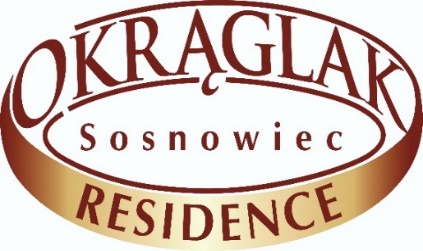 S-c ul. Narutowicza 59;    tel. 32 263 20 18okraglak@bizmir.pl ; www.bizmir.plMenu Chrzciny 130 zł/os.Menu każdorazowo ustalane indywidualnie.Menu można dowolnie modyfikować lub przynieść swoje do wyceny!OBIAD :Rosół na kurce  z makaronem własnej produkcji z Kuchennych Rewolucji….:          Pulpeciki z kaczki                                                                                                                  Puree z czarnego ziemniaka                                                                                                Sałatka w sosie winegret.Udko pieczone lub rolada wieprzowa w sosieZiemniaki i kluski śląskieSurówka z kapusty czerwonejSurówka z kapusty białejKawy – świeżo zmielona z ekspresu wysokociśnieniowego, czarna, biała, espresso, latte, rozpuszczalna, „po turecku-sypana“, herbaty ( czarne i owocowe ) – bufet bez ograniczeńZIMNA PŁYTA:Półmisek mięs własnego wyrobu np.: schab biały, schab z kiełbasą, karczek pieczonyPółmisek serów: ser gouda, ser wędzony, ser salami, sery pleśniowePółmisek wędlin: szynka wiejska, polędwica sopocka, salami, baleronTymbaliki drobioweŚledzie w olejuJajka w sosie tatarskimGrzybki marynowane, papryczka, ogóreczkiSałatka warzywnaPieczywo, masłoKOLACJA DO WYBORU:Kotlet schabowy panierowany lub sznycel z drobiuFrytki lub ziemniaki pieczoneSurówka z kapusty pekińskiej lub surówka z marchwiZapraszamy !